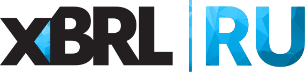 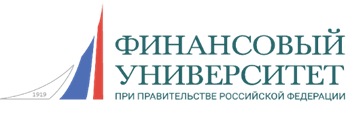          Уважаемые коллеги!Сообщаем о проведении вебинара по теме: «Порядок составления отчетности по форме 0420458 «Сведения о маржинальной торговле брокерских клиентов» с участием сотрудников Департамента инвестиционных финансовых посредников Банка России.Дата проведения вебинара: 17 июня (понедельник) в 19-00.
Организатор: Финансовый университет при Правительстве РФ.
На вебинаре будут рассмотрены следующие вопросы: 1. Правила формирования, концептуальные особенности и цели применения новой отчетности ПУРЦБ по форме ОКУД 0420458, порядок ее составления, а также порядок отражения новых показателей.2. Разбор часто возникающих вопросов по порядку отражения информации для целей заполнения отчетности по форме ОКУД 0420458.3. Вопросы – ответы.Спикеры:Гармашов Илья Александрович – главный эксперт отдела анализа финансовой устойчивости Аналитического управления Департамента инвестиционных финансовых посредников Банка России.Кравченко Ишира Ахмедовна – ведущий эксперт отдела подготовки аналитической информации Аналитического управления Департамента инвестиционных финансовых посредников Банка России.Стоимость участия: 9 970 руб. Для пользователей АНО «Центр ИксБиАрЭл» на все вебинары кафедры XBRL Финансового университета при Правительстве РФ предоставляется скидка: 10% (пользователь) или 20% (привилегированный пользователь).По итогам прохождения вебинара слушатель получает электронный сертификат Финансового университета при Правительстве РФ об участии в вебинаре.Для безналичного расчета компании выставляется счет-оферта, после вебинара предоставляется Акт об оказании услуг.Регистрация на вебинар: Светлана Карачарова, менеджер АНО «Центр ИксБиАрЭл», тел.: 8 (495) 699-43-94; karacharovass@xbrl.ru